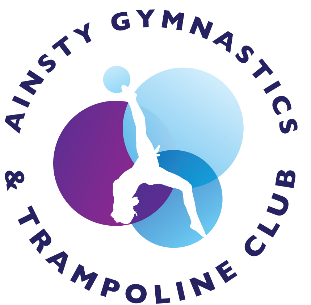 Volunteering agreementbetweenAinsty Gymnastics and Trampoline ClubandName: ______________________________This Volunteering Agreement tells you what you can expect from the Club and what the Club hopes to gain from you. As a volunteer you will not receive any remuneration, benefits or other allowances in respect of your volunteering other than the reimbursement of your expenses, as detailed below.When are you available to volunteer (days and times)? ____________________________________________________________________________________________________________________________________________________________________What activities that we offer, do you wish to volunteer in?____________________________________________________________________________________________________________________________________________________________________Personal Statement.Please tell us why you should be considered for a volunteer position.__________________________________________________________________________________________________________________________________________________________________________________________________________________________________________________________________________________________________________________________________________________________________________________________________________________________________________________________________________________________________________________________________________________________________________________________________________________________________________________________________________________________________________________________________________________________________________________________________________________________________________________________________________________________________________________________________________________________________________________________________________________________________________________________________________________________________________What the Club will provideInduction and trainingThe Club will provide you with a thorough induction to the Club’s work, any employees and provide any relevant training required to meet the responsibilities of your volunteer role.Supervision and supportThe purpose of supervision and the support provided to you is as follows:•	To explain the standards the Club sets for the service(s) and to support you in achieving and maintaining these standards.•	To provide a named point of reference for you in the fulfilment of your role, who will meet with you regularly to review and discuss your role as a volunteer.•	To help you develop in your volunteering role. •	To enable you to develop positive, constructive working relationships with any employees. Expenses or discountTo reimburse expenses in relation to travelling in accordance with the Expenses Policy, or you can choose to have a 30% reduction in 1 child’s recreational class fees after completing 36 hours of volunteering.Health and safetyTo provide you with adequate training in support of the Club’s health and safety policy, which can be located on the website.InsuranceTo provide adequate insurance cover for you whilst undertaking voluntary work that is approved and authorised by us. This includes cover for you to drive Club vehicles but does not include either vehicle or contents insurance for private vehicles.Equal opportunitiesTo ensure all volunteers are supported in accordance with the Club’s Equal Opportunities Policy a copy of this policy is available on request.ConcernsIf you have any concerns or issues during the course of your voluntary activities the Club will seek to resolve these. You should initially raise such concerns with the Senior coachVolunteer agreementYou agree:•	to perform your volunteering role to the best of your ability for at least 20 hours;•	to meet time commitments of the shift that will be negotiated with you;•	to provide your services to agreed standards;•	to follow the Club’s policies and procedures, including health and safety and equal opportunities;•	to maintain the confidential information of the Club and its clients to which you will have access during the course of your volunteering; •	to provide suitable agreed personal and/or employer referees who may be contacted and to agree to any other necessary checks being carried out; if you know one of the coaches at Ainsty GTC, then please use them as a reference and if you are still at school then your head of year or form tutor.•	if you use your own vehicle when carrying out your volunteering role, to ensure that your vehicle is properly taxed and appropriately insured for such use. The vehicle will also be maintained and serviced in accordance with the manufacturer’s recommendations.•	to give reasonable notice to the Club when you are unable to volunteer your services for any reason to enable the Club to make alternative arrangements.General statement on volunteeringVolunteers are an important and valued part of the Club. We appreciate you volunteering with us and we will do the best we can to make your volunteering experience an enjoyable and rewarding one. AcknowledgementYou acknowledge receipt of this Agreement and agree to provide voluntary services and to comply with all the Club’s operating procedures and the standards required of you during the course of carrying out your volunteering role.You also agree to maintain all the confidential information of the Club and its clients both during and after the termination of your volunteering role.For the avoidance of doubt, this agreement is binding in honour only; it is not intended to be a legally binding contract and is not intended to give rise to a relationship of employer and employee.Signed:Print name: Date: 2 Referees must be supplied with this form.Name:Email:Mobile: Name:Email:Mobile:Please provide us with the following information for our records:Please provide us with the following information for our records:EmailMobile NoAddressAddressAddressDate of BirthT-shirt size(for your uniform)